SŠ – K3- 1Konturna karta prikazuje količinu oborina na dan 30. svibnja 2006.  Iz karte pročitajte sljedeće: 							      3bodaKoliku su količinu oborina toga dana trebali izmjeriti učenici iz Labina? 30-   Koje je područje Hrvatske toga dana primilo više od 60mm oborine?	SlavonijaU kojem području Hrvatske je toga dana bilo manje od 5mm oborina?	Neki otoci/ Vanjski otoci srednje i južne Dalmacije (Korčula, Lastovo, Vis….)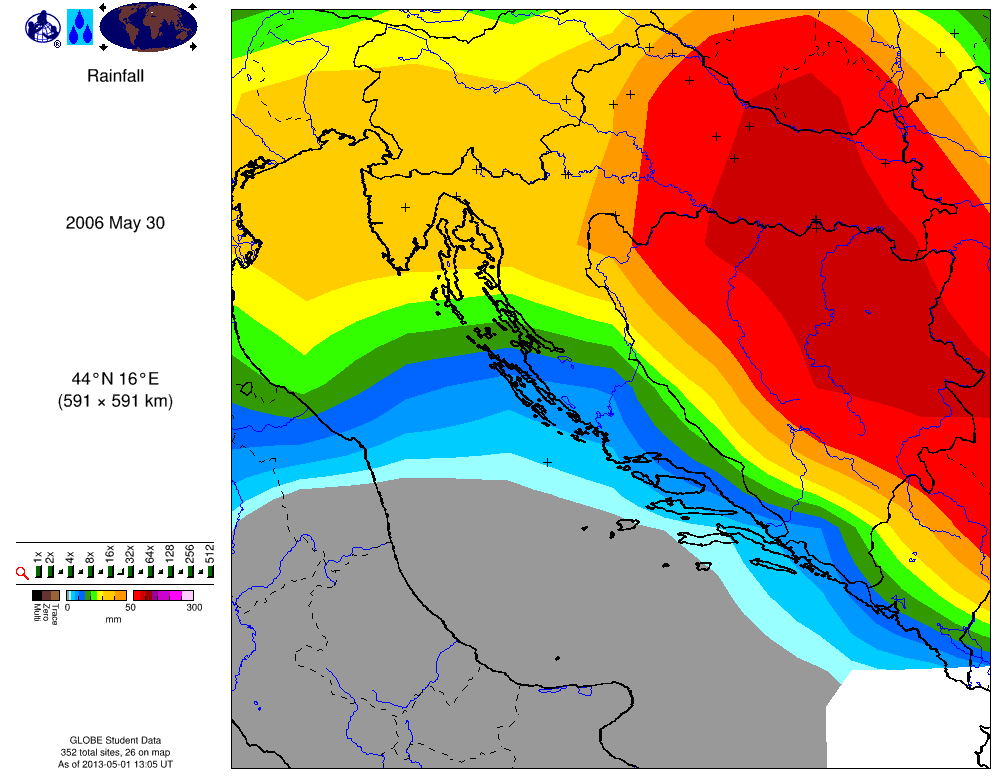 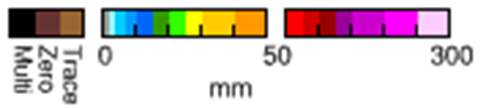 SŠ – K3- 2Što upisujete prilikom unosa podataka u GLOBE bazu podataka?										               3 bodaAko nema kiše u kišomjeru _0____ mm.Ako oborine ima manje od  __T__.Ako nepažnjom prolijete oborinu prije samog mjerenja_M_. Ako ste prolili jako malo oborine u odnosu na ukupnu količinu, ostatak izmjerite i podatak pošaljite u rubrici _Metadata____. U listi za odgovore upišite podatke koji nedostaju.Svi točni odgovori =3 boda, 1 krivi odgovor= 2 boda, 2 kriva odgovora=1 bodSŠ – K3- 3Za svaku od navedenih tvrdnji odredite je li točna (T) ili netočna (N). Zaokružite T i N u listi za odgovore!5 točnih odgovora= 3 boda;  4 točna = 2 boda;   3 točna = 1 bodSŠ- K3- 4U tablici su podaci za količinu sunčevog zračenja u kWh/m2 koja  tijekom 21. lipnja dolazi do horizontalne podloge koja se nalazi na ekvatoru, na sjevernom polu i u umjerenim širinama.  Količinama Sunčevog zračenja u tablici pridružite područja koja ih primaju:																		        1 bodekvator   sjeverni pol    sjeverna umjerena širina (45o) U listi za odgovore brojevima u svakom retku pridružite slovo uz odgovarajuće područje!Objašnjenje: 21. lipnja najveću količinu Sunčevog zračenja prima područje koje je osunčano tijekom 24 sata – sjeverni pol, zatim područje na sjevernoj je osunčano samo tijekom 12 umjerenoj širini, a najmanje prima područje ekvatora u kojem je noć duža u odnosu na ostala 2 područja.SŠ-K3- 5Na slici je predočena količina Sunčevog zračenja koja na određene datume dolazi do horizontalne plohe na Zemlji ovisno o geografskoj širini. U listi za odgovore  svakom grafu (liniji) pridruži slovo uz točan odgovor. 			              2 boda21. prosinac   21. ožujak    21. lipanj 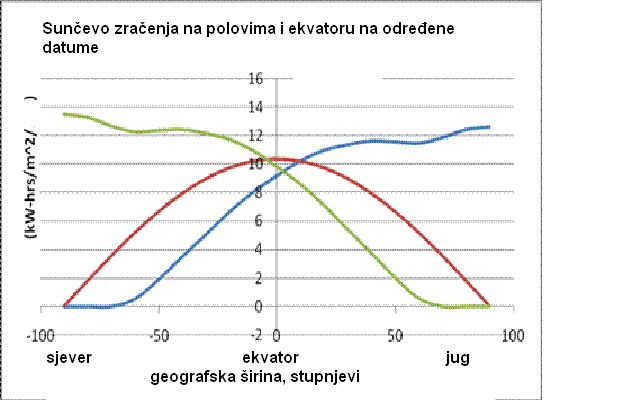 Zelena linija – C 2.lipanj, ljetni solsticij na sj. hemisferiCrvena linija – ekvinokcijPlava linija – 21.prosinac , zimski solsitcij na sj. hemisferi1 bod ako se samo prepozna  ekvinocij, 2 boda za sva 3 grafaA   Na obnovljenoj GLOBE lokaciji www.globe.gov  alat GLOBE Data Visualization Tool omogućuje pretraživanje te grafički i tablični prikaz podataka iz GLOBE baze.TNB   Podaci iz GLOBE baze dostupni su samo registriranim GLOBE učiteljima i GLOBE učenicima .TNC   Kod unosa rezultata hidroloških mjerenja za novu GLOBE postaju, obavezno (označeno crvenom zvjezdicom *) treba  unijeti samo datum i stanje vode.TND    GLOBE baza sadrži automatsku zaštitu od unosa netočnih podatakaTNE    Pri unosu atmosferskih podataka u GLOBE bazu, može se označiti sudjelovanje u Svjetskoj učeničkoj kampanji istraživanja klime (SCRC)TNKoličina Sunčevog zračenja na 21. lipanj, kWh/m2B12,64C11,65A9,20